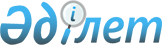 О внесении изменений и дополнений в постановление Правительства Республики Казахстан от 6 апреля 2005 года № 310 "Некоторые вопросы Министерства сельского хозяйства Республики Казахстан"Постановление Правительства Республики Казахстан от 17 июля 2023 года № 598.
      Правительство Республики Казахстан ПОСТАНОВЛЯЕТ:
      1. Внести в постановление Правительства Республики Казахстан от 6 апреля 2005 года № 310 "Некоторые вопросы Министерства сельского хозяйства Республики Казахстан" следующие изменения и дополнения:
      в Положении о Министерстве сельского хозяйства Республики Казахстан, утвержденном указанным постановлением: 
      в пункте 15:
      подпункты 1) и 2) изложить в следующей редакции:
      "1) разрабатывает основные направления государственной политики в области:
      государственной поддержки производства зерна и организации их осуществления;
      технической политики в области агропромышленного комплекса;
      2) осуществляет международное сотрудничество в области:
      карантина растений;
      защиты растений;
      селекции и семеноводства;
      ветеринарии;
      пчеловодства;
      использования и охраны пастбищ;";
      дополнить подпунктами 2-1) и 2-2) следующего содержания:
      "2-1) обеспечивает развитие взаимоотношений Республики Казахстан с иностранными государствами в области карантина растений;
      2-2) организует международное сотрудничество в области агропромышленного комплекса и сельских территорий;";
      подпункт 3) исключить;
      дополнить подпунктами 3-1) и 3-2) следующего содержания:
      "3-1) реализует государственную политику в области научного обеспечения агропромышленного комплекса и подготовки кадров, в том числе организует мероприятий по развитию подведомственных высших учебных заведений, научно-исследовательских и опытно-экспериментальных организаций;
      3-2) реализует государственную политику в области регулирования земельных отношений;";
      подпункт 4) изложить в следующей редакции:
      "4) формирует и реализует государственную политику в области:
      управления, обводнения и использования пастбищ и организует их осуществление;
      безопасности машин и оборудования;
      развития агропромышленного комплекса;
      семеноводства;
      пчеловодства;
      безопасности пищевой продукции, подлежащей ветеринарно-санитарному контролю и надзору;
      карантина растений;
      защиты растений;
      ветеринарии;
      племенного животноводства;
      производства органической продукции и организации его осуществления;
      государственного регулирования и поддержки производства и оборота биотоплива;";
      дополнить подпунктами 15-1), 15-2), 15-3), 15-4) и 15-5) следующего содержания:
      "15-1) определяет отрасли агропромышленного комплекса для развития оптимальных форм взаимодействия субъектов агропромышленного комплекса;
      15-2) регулирует земельные отношения, складывающиеся в агропромышленном комплексе и сельских территориях, в соответствии с законодательством Республики Казахстан;
      15-3) утверждает перечень специализированных организаций, реализующих механизмы стабилизации цен на социально значимые продовольственные товары, за исключением мер по установлению предельных цен на социально значимые продовольственные товары;
      15-4) утверждает правила пользования имуществом общего пользования по согласованию с центральным уполномоченным органом по государственному планированию в соответствии с законами Республики Казахстан об отдельных видах имущества общего пользования;
      15-5) осуществляет государственное регулирование в области карантина растений;";
      подпункт 46) исключить;
      дополнить подпунктом 49-1) следующего содержания:
      "49-1) разрабатывает и утверждает правила кредитования проектов в сфере агропромышленного комплекса, а также микрокредитования в сельских населенных пунктах и малых городах;";
      подпункт 80) исключить;
      дополнить подпунктом 91-1) следующего содержания:
      "91-1) определяет регистратора;";
      подпункт 254) исключить;
      дополнить подпунктами 300-1), 300-2), 300-3) и 300-4) следующего содержания:
      "300-1) осуществляет государственный контроль за правильностью ведения государственного земельного кадастра и мониторинга земель;
      300-2) подготавливает и предъявляет иски в суд по вопросам, указанным в подпункте 4) пункта 1 статьи 148 Земельного кодекса Республики Казахстан;
      300-3) выявляет и изымает земельные участки, не используемые по назначению и не освоенные либо используемые с нарушением законодательства Республики Казахстан;
      300-4) приостанавливает строительство, разработку месторождений полезных ископаемых, эксплуатацию объектов, геологоразведочных и других работ, если они осуществляются с нарушением земельного законодательства Республики Казахстан, установленного режима использования земель, а также если эти работы ведутся по проектам, не прошедшим экспертизу или получившим отрицательное заключение;";
      подпункт 348) исключить;
      подпункт 350) изложить в следующей редакции:
      "350) осуществляет межотраслевую координацию в области производства органической продукции;";
      дополнить подпунктами 447-4) и 447-5) следующего содержания:
      "447-4) выдает подтверждение целевого назначения товаров в пределах своей компетенции; 
      447-5) определяет порядок и форму подтверждения целевого назначения товаров в пределах своей компетенции по согласованию с уполномоченным органом в области регулирования торговой деятельности;";
      в перечне территориальных органов, находящихся в ведении Министерства и территориальных подразделений его ведомств:
      дополнить пунктом 34-1 следующего содержания:
      "34-1. Республиканское государственное учреждение "Территориальная инспекция по области Жетісу Комитета государственной инспекции в агропромышленном комплексе Министерства сельского хозяйства Республики Казахстан.";
      дополнить пунктом 71-1 следующего содержания:
      "71-1. Государственное учреждение "Территориальная инспекция по району Самар Комитета государственной инспекции в агропромышленном комплексе Министерства сельского хозяйства Республики Казахстан.";
      пункт 79-1 исключить;
      пункт 110-1 изложить в следующей редакции:
      "110-1. Республиканское государственное учреждение "Территориальная инспекция по области Ұлытау Комитета государственной инспекции в агропромышленном комплексе Министерства сельского хозяйства Республики Казахстан.";
      в пункт 110-1 также вносится изменение на казахском языке;
      пункт 249-1 исключить.
      2. Настоящее постановление вводится в действие со дня его подписания.
					© 2012. РГП на ПХВ «Институт законодательства и правовой информации Республики Казахстан» Министерства юстиции Республики Казахстан
				
      Премьер-МинистрРеспублики Казахстан 

А. Смаилов
